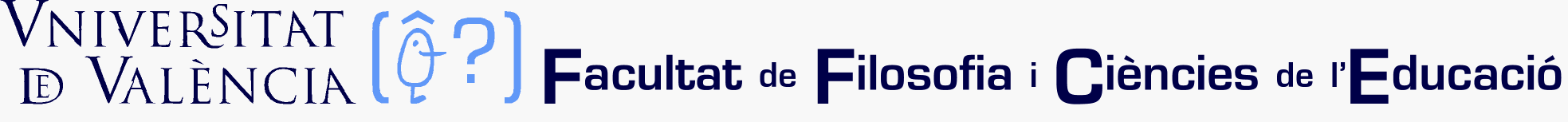 SOL·LICITUD DE CANVI DE TÍTOL DEL PROJECTE DE TESI DOCTORAL(Aquest tràmit és imprescindible si s’ha realitzat qualsevol tipus de canvi. La no presentació d’aquesta sol·licitud impossibilitarà la realització del dipòsit de la tesi)Na/En_________________________________________________________________Estudiant matriculada/matriculat en el Programa de Doctorat en Educació (RD 99/2011), SOL·LICITA:Siga autoritzada la meua sol·licitud de canvi del títol del projecte de Tesi Doctoral, que es va presentar al meu primer Pla d’Investigació.ANTERIOR TÍTOL:NOU TÍTOL:Signat: El doctorand/La doctorandaVist-i-plau i signatura del Director/Directors/Directora/DirectoresCOORDINADOR DEL PROGRAMA DE DOCTORAT EN EDUCACIÓ